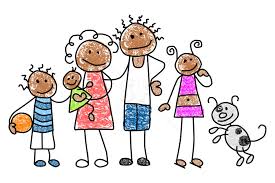            Between Parent and Council      	   Part C	    Agency Dispute w/County CouncilPurpose – To request formal dispute resolution as described in the Service Coordination Mechanism.  Use this form to resolve issues relating to service coordination that defy a consensus solution among members of a family team, family, or agency.Application – Submit this form to the FCFC Coordinator at 175 Race Street, P.O. Box 191, Middleport, Ohio 45760 or fax to (740) 992-7500, for resolution of issues regarding service coordination.  A service coordinator, provider, family member, or other member of a family team may submit this request.  Any council member may submit a request regarding Council business.Submitted by: _____________________________	Phone: _____________________________Position and Agency (if applicable): _________________________________________________Address: ______________________________________________________________________Issue: (Identify the reason for this request) __________________________________________________________________________________________________________________________________________________________________________________________________________________________________________Other information: (include pertinent resolution attempts and list interested parties)__________________________________________________________________________________________________________________________________________________________________________________________________________________________________________I hereby request formal resolution of the concern.  (Attach any pertinent documentation or additional comments.)Signature: ______________________________________________	Date: _____________